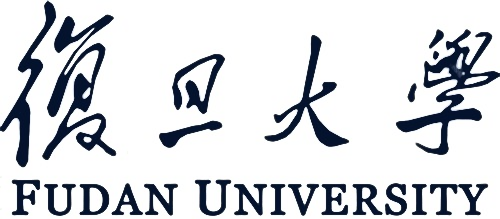 生物学野外实习报告实习地点：      浙江天目山国家级自然保护区   学 院：          生命科学学院                组 别：                                      组 长：                                      2018年  月1．天目山简介正文（300字以内，可参考科技馆介绍）。内容要求包括如下重要信息：地理位置，占地面积，气候，动、植物多样性，关键物种。2．实习内容（简要描述各科目实习的目的、方法和流程）2.1植物学2.1.1目的2.1.2方法（时间、地点、材料和工具、重要步骤的操作细节，请分条列出）2.1.3流程（各步骤顺序的布置和安排）2.2昆虫学2.3鸟类学2.4真菌学2.5生态学3．实习结果（植物、昆虫、鸟类学和微生物学实习的结果为所采集或观察到类群的归纳（目、科、属、种），生态学实习是对调查结果做科学整理并简要分析。所采集或观察到的植物、昆虫、微生物和鸟类的名录要求以表格形式作为附件（模板见下文））3.1植物学表1植物标本类群归纳3.2昆虫学表2昆虫标本类群归纳3.3鸟类学表3鸟类类群归纳3.4真菌学表4真菌标本类群归纳3.5生态学3.5.1 标题 （结果1）图1 *****结果描述及结论4．收获和感想（收获和感想可以是思想上的，也可以是专业方面的，组长收集各组成员收获和感想，并分条列出）5．意见和建议（意见和建议请结合实际提出具体意见和建议）6．实习照片物种名录参考格式：植物名录昆虫名录微生物名录鸟类名录本组合影组员：                                                    科family属genus种species物种名（或属名）科标本类型柳杉Cryptomeria fortunei杉科小枝、叶物种名（或属名）目科双叉犀金龟Trypoxylus dichotomus鞘翅目金龟科物种名（或属名）目灵芝Ganoderma lucidum多孔菌目物种名（或属名）目观察时间领鸺鹠Glaucidium brodiei鸮形目早晨or/and傍晚